天津市商业保理协会津保理协〔2021〕001号新监管、深变局下的商业保理行业峰会—暨“中国保理百强汇”成立大会通知在我国伟大的抗疫战争取得决定性胜利的时刻，我们倍感喜悦！天津市商业保理协会联手央企保理联谊会、东疆保税港区管委会、新华社中经社，将于2021年4月1日至2日召开“新监管、深变局下的商业保理行业峰会——暨 中国保理百强汇 成立大会”。我们将以更高的站位看保理，让保理以配套商业为己任，创造更高价值，践行实业兴邦。我们将不忘初心、牢记使命，以饱满的工作热情在十四五规划开局之年乘风破浪，以优异的成绩迎接建党一百周年！本次大会目的：汇全国的头部集团企业及合规经营企业，集各家行业之所长，凝商业与金融双合作的共识，结紧密的协作联盟，专注产业金融，共促双轮驱动。本次大会宗旨：立足监管 金融驱动 结集成网 产业兴邦参会人员：会员单位、央企保理联谊会成员、全国保理百强汇预备成员 联合主办方：天津市商业保理协会、央企保理联谊会、东疆保税港区管委会支持单位：新华社中经社时    间：2021年4月1日至2日地    点：天津市河西区南京路18号金皇大酒店四层会议厅 大会议程：新监管、深变局下的商业保理行业专场培训会参会人员：会员单位及在天津注册的商业保理企业主办单位：天津市商业保理协会时    间：2021年4月2日地    点：天津市河西区南京路18号金皇大酒店四层会议厅大会议程：报名方式：请参加会议人员填写报名回执表（见附件），并发送至邮箱：baolixiehui@163.com主办单位会务联系人：天津市商业保理协会秘书长 魏超  联系电话 13512013912 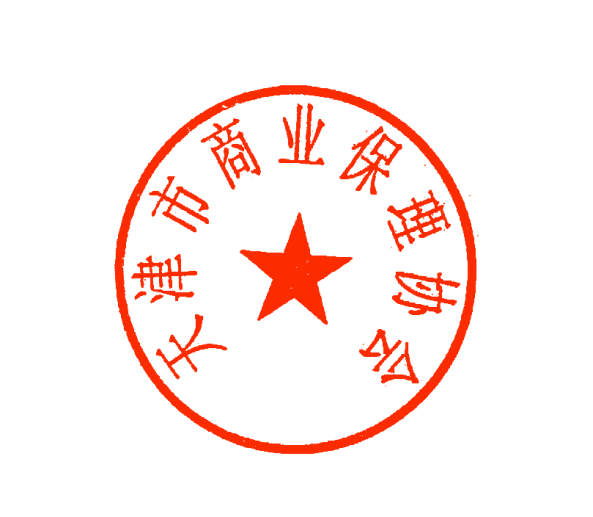 天津市商业保理协会会员主管 张皓  联系电话 13512960756天津市商业保理协会                              2021年3月10日附件1天津市商业保理协会“新监管、深变局下的商业保理行业峰会—“中国保理百强汇”成立大会”《参会报名表》请参会人员填写《参会报名表》，并发送至协会邮箱：baolixiehui@163.com（请参会单位务必将此《参会报名表》发送至协会邮箱以确保报名成功，非会员单位报名邮件将在会前统一回复。）注：由于此次大会参会名额有限，优先天津市商业保理协会会员单位参会。会员单位限2人参会，如果参会名额有空缺，则非会员单位限1人参会，请多理解见谅，会议免费，如需住宿请联系酒店付费。报名咨询电话：张皓 13512960756《参会报名表》会议时间：2021年4月1-2日， 会议地点：天津市河西区南京路18号金皇大酒店。填报说明：请参会企业如实填写此表，此次开会地点的金皇大酒店与我协会有协议价，如需住宿请在表“住宿需求”栏中写明需要预定的房间类型、房间数量、入住天数等相关信息，由于房间数量有限，先报先得。注：酒店价格仅供参考：“豪华大床房420元（含单人早餐），豪华双床房480元（含双人早餐）。”（具体价格届时请咨询酒店前台，房间数量有限，先报先得。）为了做好会议期间的疫情防控，如有发热或疑似症状者请出示健康码或核酸检测证明，请参会人员佩戴口罩参会。4月1日 上午时间内容4月1日 上午8:30-9:30参会人员签到4月1日 上午9:00-9:50举办会员大会4月1日 上午9:50-10:00茶歇4月1日 上午10:00-10:20开幕式领导致辞 20分钟协会会长地方协会嘉宾东疆管委会领导政府相关领导4月1日 上午10:20-11:00宏观经济主旨演讲40分钟邀请全国政协委员 南开大学金融学院常务副院长 范小云4月1日 上午11:00-11:30主旨演讲 30分钟核心企业财务预算管理精要主讲人：上汽安吉集团财务总监 兼上汽安吉商业保理有限公司总经理 许澄点  评：中国兵器装备集团商业保理有限公司总经理 刘星4月1日 上午11:30-12:00主旨演讲：保理公司选才育才与人才规划30分钟主讲人：朴觅鑫HR咨询公司 总经理 傅文豪点  评：大唐商业保理有限公司党委委员副总经理 张建平4月1日 上午12:00-12:05天津市2014-2020保理合同纠纷案件大数据报告发布仪式5分钟发布人：天津张盈律师事务所合伙人律师王超4月1日 上午12:05-12:20授牌仪式 15分钟领导讲话天津市商业保理协会与财经大学保理产业实践基地授牌仪式
新希望（天津）商业保理有限公司中节能商业保理有限公司华泽（天津）商业保理有限公司天津天食商业保理有限公司天津天保商业保理有限公司和信（天津）国际商业保理有限公司 天津东法律师事务所4月1日 上午12:20-14:00 午餐、休息4月1日 下午时间内容4月1日 下午14:00-14:30表彰仪式 30分钟行业公益行业贡献最佳合作伙伴4月1日 下午14:30-14:40百强汇联席召集人介绍百强汇成立的目的与企业入选标准4月1日 下午14:40-14:50联席召集人向第一批百强汇成员颁发证书10分钟4月1日 下午14:50-18:00百强汇成员自由谈大论坛（近期热点和企业诉求）200分钟监管与行业热点保理公司集团职能体会保理公司合作诉求4月1日 下午18：00晚餐4月2日 上午4月2日 下午时间4月2日 上午4月2日 下午08:30-9:00签到 30分钟4月2日 上午4月2日 下午9:00-9:10领导致辞 10分钟主讲人：天津市地方金融监督管理局4月2日 上午4月2日 下午09:10-9:40商业解构1（汽车业经营与诉求及保理公司的服务点) 20分钟主讲人：信达一汽商业保理有限公司 总经理 王军点评嘉宾互动10分钟天津中升商业保理有限公司 总经理 国超4月2日 上午4月2日 下午9:40-10:10商业解构2（医药行业经营与诉求及保理公司服务点）20分钟主讲人：国药融汇（上海）商业保理有限公司        总经理 刘英华点评嘉宾互动10分钟润鑫商业保理（天津）有限公司总经理 张建华4月2日 上午4月2日 下午10:10-10:30茶歇 20分钟4月2日 上午4月2日 下午10:30-11:00商业解构3（集成电路行业经营与诉求及保理公司服务点）20分钟主讲人：芯鑫商业保理（天津）有限责任公司        副总经理 高广涛点评嘉宾互动10分钟小米商业保理（天津）有限责任公司 总经理 岳凯4月2日 上午4月2日 下午11:00-11:30商业解构4（大农业食品行业经营与诉求及保理公司服务点）20分钟主讲人：新希望金服总裁盛子夏点评嘉宾互动10分钟首农（天津）商业保理有限公司副总经理 姚利4月2日 上午4月2日 下午11:30-12:00境外风投资本青睐什么样的保理公司？20分钟主讲人：盛业资本首席战略官原野点评嘉宾互动10分钟中化商业保理有限公司 副总经理 侯昊伟4月2日 上午4月2日 下午12:00午餐4月2日 上午4月2日 下午时间4月2日 上午4月2日 下午14:00-14:40主旨演讲40分钟民法典时代担保制度的创新与思考主讲人：国浩律师（天津）事务所        管理合伙人 韦祎4月2日 上午4月2日 下午14:40-14:50茶歇4月2日 上午4月2日 下午14:50-15:30主旨演讲40分钟205号文下保理公司账务处理规范主讲人：富国商通融商业保理有限责任公司（美国富国银行集团旗下公司）总经理 王悦飚4月2日 上午4月2日 下午15:30-16:00主旨演讲30分钟数字化技术赋能下的保理业务和供应链abs主讲人：天津聚量商业保理有限公司 董事长 沈彦炜序列参 会 公 司 名 称姓  名职  务联系电话住宿需求12